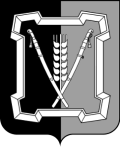 АДМИНИСТРАЦИЯ  КУРСКОГО  МУНИЦИПАЛЬНОГО  ОКРУГАСТАВРОПОЛЬСКОГО КРАЯП О С Т А Н О В Л Е Н И Е01 июля 2024 г.	ст-ца Курская	     № 653             О внесении изменений в состав межведомственной комиссии по признанию помещения жилым помещением, жилого помещения непригодным для про-живания, многоквартирного дома аварийным и подлежащим сносу или ре-конструкции  на территории Курского муниципального округа Ставропольс-кого края, утвержденный постановлением администрации Курского муни-ципального округа Ставропольского края от 08 июля 2021 г. № 762Администрация Курского муниципального округа Ставропольского краяПОСТАНОВЛЯЕТ:	1. Внести в состав межведомственной комиссии по признанию помещения жилым помещением, жилого помещения непригодным для проживания, многоквартирного дома аварийным и подлежащим сносу или реконструкции на территории Курского муниципального округа Ставропольского края, утвержденный постановлением администрации Курского муниципального округа Ставропольского края от 08 июля 2021 г. № 762 «О межведомственной комиссии по признанию помещения жилым помещением, жилого помещения непригодным для проживания, многоквартирного дома аварийным и подлежащим сносу или реконструкции на территории Курского муниципального округа Ставропольского края» (с изменениями, внесенными постановлениями администрации Курского муниципального округа Ставропольского края от 08 февраля 2022 г. № 131, от 10 октября 2022 г. № 1140, от 02 июня 2023 г. № 521, от 09 января 2024 г. № 1) изменения, изложив его в прилагаемой редакции.2. Признать утратившими силу постановления администрации Курского муниципального округа Ставропольского края: от 08 февраля 2022 г. № 131 «О внесении изменений в состав межведомственной комиссии по признанию помещения жилым помещением, жилого помещения непригодным для проживания, многоквартирного дома аварийным  и  подлежащим  сносу  или  реконструкции  на территории Курского 2муниципального округа Ставропольского края, утвержденный постановлением администрации Курского муниципального округа Ставропольского края от 08 июля . № 762»; от 10 октября 2022 г. № 1140 «О внесении изменений в состав межведомственной комиссии по признанию помещения жилым помещением, жилого помещения непригодным для проживания, многоквартирного дома аварийным и подлежащим сносу или реконструкции на территории Курского муниципального округа Ставропольского края, утвержденный постановлением администрации Курского муниципального округа Ставропольского края от 08 июля . № 762»;от 02 июня 2023 г. № 521 «О внесении изменений в состав межведомственной комиссии по признанию помещения жилым помещением, жилого помещения непригодным для проживания, многоквартирного дома аварийным и подлежащим сносу или реконструкции на территории Курского муниципального округа Ставропольского края, утвержденный постановлением администрации Курского муниципального округа Ставропольского края от 08 июля 2021 г. № 762»;от 09 января 2024 г. № 1 «О внесении изменений в состав межведомственной комиссии по признанию помещения жилым помещением, жилого помещения непригодным для проживания, многоквартирного дома аварийным и подлежащим сносу или реконструкции  на территории Курского муниципального округа Ставропольского края, утвержденный постановлением администрации Курского муниципального округа Ставропольского края от 08 июля 2021 г. № 762».3. Отделу по организационным и общим вопросам администрации Курского муниципального округа Ставропольского края официально обнаро-довать настоящее постановление на официальном сайте администрации  Курского муниципального округа Ставропольского края в информацион-
но-телекоммуникационной сети «Интернет». 4. Настоящее постановление вступает в силу со дня его официального обнародования на официальном сайте администрации Курского муници-пального округа Ставропольского края в информационно-телекоммуника-ционной сети «Интернет». Временно исполняющий полномочия главы Курского муниципального округа Ставропольского края, первый заместитель главыадминистрации Курского муниципального округа Ставропольского края			                                         П.В.БабичевУТВЕРЖДЕНпостановлением администрацииКурского муниципального округаСтавропольского края                                                                          от 01 июля 2024 г. № 653СОСТАВмежведомственной комиссии по признанию помещения жилым помещением, жилого помещения непригодным для проживания, многоквартирного дома аварийным и подлежащим сносу или реконструкции на территории Курского муниципального округа Ставропольского края2Заместитель главы администрацииКурского муниципального округаСтавропольского края                                                                     О.В.БогаевскаяБабичев ПавелВасильевичвременно исполняющий полномочия главы Курс-кого муниципального округа Ставропольского края, первый заместитель главы администрации Курского муниципального округа Ставропольс-кого края, председатель межведомственной комис-сииВардзелов Павел Александровичначальник отдела муниципального хозяйства, архитектуры и градостроительства администрации Курского муниципального округа Ставропольс-кого края, заместитель председателя межведомст-венной комиссииКрамаренко Анастасия Руслановнаглавный специалист отдела муниципального хозяйства, архитектуры и градостроительства администрации Курского муниципального округа Ставропольского края, секретарь межведомст-венной комиссииЧлены межведомственной комиссии:Члены межведомственной комиссии:Атанасов Евгений Станиславовичзаведующий сектором архитектуры и гра-достроительства - главный архитектор отдела муниципального хозяйства, архитектуры и гра-достроительства администрации Курского муни-ципального округа Ставропольского края Мащенко СветланаВасильевнаведущий специалист-эксперт межрайонного тер-риториального отдела управления Федеральной службы по надзору в сфере защиты прав потре-бителей и благополучия человека по Ставропольс-кому края № 3 (по согласованию)Хлебников Виталий Леонтьевичначальник отдела имущественных и земельных отношений администрации Курского муниципального округа Ставропольского края